EAST COLUMBUS MAGNET ACADEMY   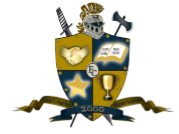 KNIGHT NOTES: AUGUST 27 - 31, 2018A LOOK AT THE WEEK AHEAD:MONDAY, AUGUST 27TH Football Conditioning 4:15 – 6:00pmDazzling Knights Dance Team Practice 4:00 – 6:00pm, Sponsor Mrs. Brandy Wells-AdamsVolleyball TRY-OUT 1st cut posted Tuesday morning, Coach Michael ArmstrongTUESDAY, AUGUST 28TH PTO/LOCAL SCHOOL COUNCIL MEETING 5:30 – 6:30 ECMA CAFETERIAFootball Conditioning 4:15 – 6:00pmDazzling Knights Dance Team Practice 4:00 – 6:00pm, Sponsor Mrs. Brandy Wells-AdamsCross Country TRY-OUT (Volleyball and Football team members ONLY) 4:15 - 5:15pm, Coach Ms. Arlys ClaybornVolleyball TRY-OUT Final cut posted Wednesday morning, Coach Michael ArmstrongWEDNESDAY, AUGUST 29TH   Football Conditioning 4:15 – 6:00pmCheerleading Practice 4:05 – 6:00pm, Sponsor Ms. Traveika HunterDazzling Knights Dance Team Practice 4:00 – 6:00pm, Sponsor Mrs. Brandy Wells-AdamsCross Country Practice 4:15 – 5:15pm, Coach Ms. Arlys ClaybornVolleyball Practice 4:30 – 6:00pm, Coach Michael Armstrong (Parent meeting immediately after practice)THURSDAY, AUGUST 30TH  ACADEMIC BOWL TEAM INTEREST MEETING, RM 701 at 4:15 – 5:00pm, Sponsor Mrs. Elizabeth SmithCheerleading Practice 4:05 – 6:00pm, Sponsor Ms. Traveika HunterFootball Conditioning 4:15 – 6:00pmDazzling Knights Dance Team Practice 4:00 – 6:00pm, Sponsor Mrs. Brandy Wells-AdamsCross Country Practice 4:15 – 5:15pm, Coach Ms. Arlys ClaybornVolleyball Practice 4:30 – 6:00pm, Coach Michael ArmstrongFRIDAY, AUGUST 31ST  Picture Day in the media center.  Order forms will go home Tuesday, September 4th.Cheerleading payment due (Family member shirt),  Sponsor Ms. Traveika HunterFootball Conditioning 4:15 – 6:00pmDazzling Knights Dance Team Practice 4:00 – 6:00pm, Sponsor Mrs. Brandy Wells-AdamsCross Country Practice 4:15 – 5:15pm, Coach Ms. Arlys Clayborn________________________________________________________________________________2018 -2019 MCSD Student Handbook & Code of Conduct Students received a copy of their handbook on August 9th.  Please review the policies provided in the handbook and for your convenience this link is to the handbook: https://muscogee.k12.ga.us/Documents/StudentServices/StudentDiscipline/18-19%20Student%20Handbook%20and%20Code%20of%20Conduct.pdf________________________________________________________________________________VOLUNTEER OPPORTUNITIESAt ECMA there are many ways for parents to get involved! Most of these opportunities come from PTO!  Please join us at the first meeting is August 28, 2018 5:30pm.2018 -2019 ECMA BUILDING EXPECTATIONStudent Drop Off: 8am    Student Pick Up: 3:55 – 4:30pm.Students will lock up their book bags, cell phones, ear buds and any electronic devices in their locker before reporting to their 1st period class.  Dress Code will be enforced daily please refer to the ECMA Handbook.________________________________________________________________________________ECMA NEWS YOU CAN USERequest for schedule changes will be finalized on Monday, August 27th.  Mrs. McClary has been reviewing request, contacting parents, and changing schedules all week.  She has attempted to honor all request; however, the master schedule constraints dictate any moves.  Parents if you do not receive a call and your child’s schedule has not been revised then, those constraints would not allow for a change of schedule.JLC parents please be advised that your child(ren) will start wearing uniforms every 2nd and 4th Thursdays of each month beginning September 13th. Please contact 1ST SGT Wilson to address any questions or concerns.Did you know that parents can check out a laptop for a week in the Parenting room with Ms. Jenkins?  For more details please contact Ms. Jenkins, Parent Liaison 706.565.3026 or Jenkins.Daphne.C@muscogee.k12.ga.us TECHNOLOGY IS THE FUTURE:  Every student that attends ECMA has access to ACHIEVE3000, IXL AND USATEST PREP.  Teachers use this software to individualize student learning, enrichment and for homework assignments.  MCSD as a whole has committed to using Achieve3000 to increase lexile scores, improve reading and writing.  Through Title I funds ECMA students have access to IXL software which helps our students excel in mathematics and serves as an at home tutor when your student is struggling.  Lastly, the science and social studies department utilizes USA Test Prep to enhance their instruction, as well as, support student academic growth.  See below to login and explore….  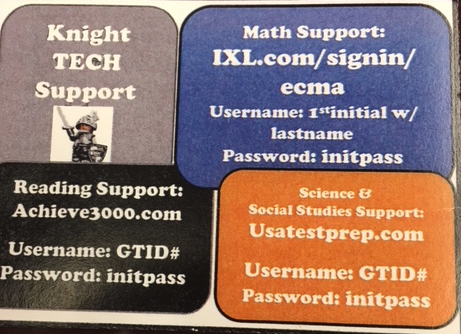 Parents have you noticed that your students have been given a Student ID?  Do you wonder how it is used? One use is PBIS!  PBIS (Positive Behavior Interventions and Supports) is a framework that maximizes the selection and use of evidence-based prevention and intervention practices along a multi-tiered continuum that supports the academic, social, emotional, and behavioral competence of all students.  Academic Support: Academic Walk of Fame each 9wks after report cards students that make the Honor Roll and Principal’s List are honored in front of their peers and parents in the gym. The format is designed behind an athletic pep rally.  Students are taken off campus after the celebration for 2-3hours to enjoy time at Hollywood Connections skating, playing video games, laser tag and lunch off campus.Behavioral Support: The PBIS Reward App is used to scan the Student ID badge to recognize students’ on-task behavior in the classroom and in the non-academic areas.  The student must be wearing their ID to receive points so please encourage your child to be in compliance.  Every two weeks the ECMA Knight store will open to allow the students to use points earned to purchase snacks, school supplies, engaging games and electronic devices.  If you would like to donate to the store or volunteer please contact Dr. Goodwin, PBIS Coach.Social/Emotional Support: Students have weekly themed lessons that support character development and provide strategies to help your child successfully navigate through middle school.  Students that are struggling to maintain will be monitored by the PBIS Team for a potential MTSS referral.ATTENTION! ATTENTION!  FREE AT HOME TUTORING…See the flyer below.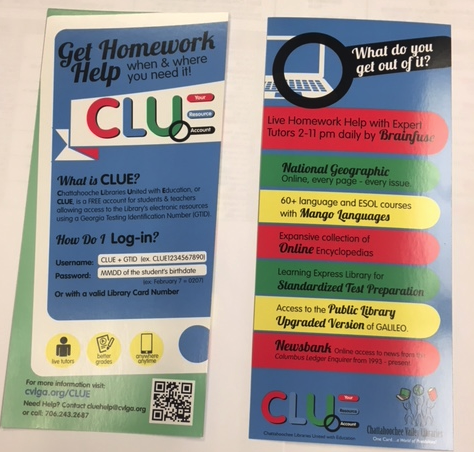 BREAKFAST AND LUNCHStudents at ECMA enjoy free breakfast and lunch daily.  Breakfast Time: 8:20 – 8:45Lunch Time: 12:25 – 1:55________________________________________________________________________________STAY CONNECTED @ecmaknights 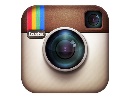 